相模原商工会議所 第１回　会員交流大会〈工業版〉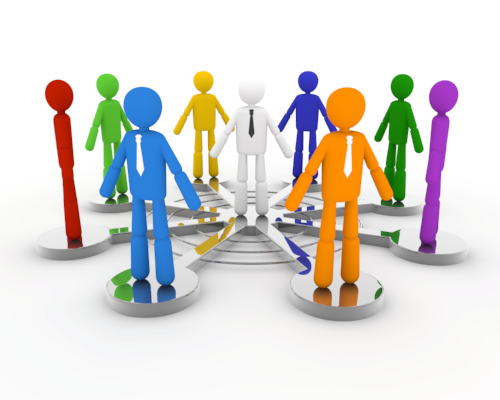 仕事も、情報も、業務上での困り事の話も。ゴルフや釣りなど趣味の交流も。　　　　　　　　　　　　　　　　　まずは、この会員交流大会に集まって気の合う地域の工業人に出会ってみませんか？　※参加される方の直通のメールをご記入ください。交流会終了後、参加された企業の皆様の声をお送りいたします。　※商工会議所の交流会事業に初めて参加をされる方は、チェックを入れてください。お問い合わせ：相模原商工会議所 産業振興課　高井 ＴＥＬ ０４２－７５３－８１３６相模原商工会議所　第１回 会員交流大会〈工業版〉参加したくなる４つのポイント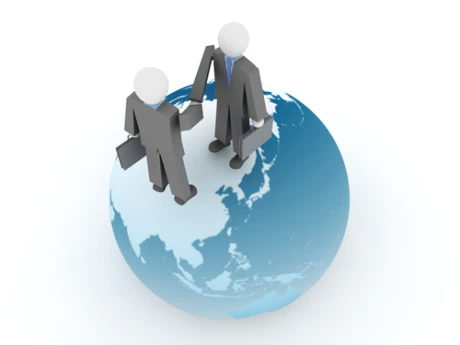 １．工業部会初開催！未経験者、女性の方もお待ちしてます！敷居が高い、雰囲気がわからない・・・そんな方でもご安心！　　今回は工業部会（※）での初めての開催。さらに初心者の会員の方でもたくさんの交流ができるよう初心者マークもご用意！女性経営者の参加もありますので、女性の方もぜひご参加を！２．目的はビジネス？情報？生活？趣味？ なんでもＯＫです！参加者が全員ビジネス目的、とも限りません。まずは工業界の色んな人と会って話してみたい！そんな方々のために、トークテーマ別にスペースをご用意。目的のミスマッチも防げ、交流もスムーズにすすみます。３．話のネタにも困らない！“もっと交流シート”でみんなの関心を確認！　　参加された皆様には、壁にペタペタと「関心ごと（※）」を貼っていただきます。話のネタは会場中にたくさん。さらに、みなさんの関心ごとは交流会後に資料として配布。新規事業や新規製品にも繋がるかもしれません。また、たくさんの共感を集めた「関心ごと」には、なにかあるかも・・・！？４．２,０００円でおいしい料理にお酒が盛りだくさん！これだけでもお得。ただし、お酒を飲まれる方は、どんどん交流を進めてくださいね！※アルコールを飲まれる方は、車でのご来場はお避けください。参加したくなった方はこちらまで！！TEL ０４２-７５３-８１３６（相模原商工会議所 産業振興課 担当：高井）FAX申込 ０４２-７５３-７６３７ または メール t-takai@sagamihara-cci.or.jp までFAX申込 ０４２-７５３-７６３７ または メール t-takai@sagamihara-cci.or.jp までFAX申込 ０４２-７５３-７６３７ または メール t-takai@sagamihara-cci.or.jp までFAX申込 ０４２-７５３-７６３７ または メール t-takai@sagamihara-cci.or.jp まで事業所名参加者氏名１□初参加 役職（所属）参加者氏名２□初参加 役職（所属）連絡先電話番号ＦＡＸ番号Ｅｍａｉｌ※※製造業、製造関連業の商工会議所会員の皆様は、原則「工業部会」に所属しています。今回は、工業部会主催による、工業部会の会員の交流を促進するための交流会です。〈予定スペース〉　　①しごとコーナー（技術交流、製造連携、経営論、商議所活用、受発注、企業開拓、新規事業）　　②せいかつコーナー（社会、生活、地域情報、文化、趣味、娯楽）　　③雑談コーナー（なんでもＯＫ）※関心ごとは、“もっと交流シート”に次の項目で記載をいただけるようにする予定です。　　①こまりごと（発注）　　　②できること（受注）　　　③経　営　　　④連携・交流⑤地　域　　　⑥生　活　　　⑦趣味・娯楽　　　　⑧その他